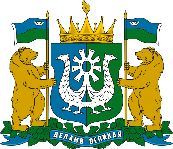 РОССИЙСКАЯ ФЕДЕРАЦИЯХАНТЫ-МАНСИЙСКИЙ АВТОНОМНЫЙ  ОКРУГ – ЮГРА(Тюменская область)ДЕПАРТАМЕНТ ЗДРАВООХРАНЕНИЯХАНТЫ-МАНСИЙСКОГО АВТОНОМНОГО ОКРУГА – ЮГРЫБЮДЖЕТНОЕ УЧРЕЖДЕНИЕ ХАНТЫ-МАНСИЙСКОГО АВТОНОМНОГО ОКРУГА-ЮГРЫ  «НЕФТЕЮГАНСКАЯ ОКРУЖНАЯ КЛИНИЧЕСКАЯ БОЛЬНИЦА ИМЕНИ В.И.ЯЦКИВ»(БУ «Нефтеюганская окружная клиническая  больница имени В.И.Яцкив»)____________________________________________________________________________    «_31_»____05____2022 г.                       	                        07-108-исх № ___312___П Р И К А ЗВ целях предупреждения коррупционных проявлений и правонарушений среди работников БУ «Нефтеюганская окружная клиническая больница имени В.И.Яцкив», руководствуясь в своих действиях Федеральным законом от 25.12.2008 №273-ФЗ «О противодействии коррупции», Законом Ханты-Мансийского автономного округа-Югры от 25.09.2008 №86-оз «О мерах по противодействию коррупции в Ханты-Мансийском автономном округе-Югре» ПРИКАЗЫВАЮ:1.	Утвердить:		1)	Антикоррупционную политику БУ «Нефтеюганская окружная клиническая больница имени В.И.Яцкив» (приложение №1). 2) План мероприятий по противодействию коррупции в БУ «Нефтеюганская окружная клиническая больница имени В.И.Яцкив» (Приложение №2).Отделу обеспечения деятельности и делопроизводства ознакомить с настоящим приказом заместителей главного врача по всем направлениям, руководителей всех структурных подразделений (заведующих отделениями, начальников отделов и т.д.), главного инженера, главного бухгалтера, главную медицинскую сестру.Отделу кадров в десятидневный срок ознакомить под роспись всех сотрудников Учреждения, за исключением сотрудников, указанных в пункте 2. Местом хранения листов ознакомления с настоящим приказом определить юридический отдел.Признать утратившим силу приказ БУ «Нефтеюганская окружная клиническая больница имени В.И.Яцкив» от 16.04.2020 №150 «Об утверждении антикоррупционной политики в БУ «Нефтеюганская окружная клиническая больница имени В.И.Яцкив» на 2020-2021 г.г.».Контроль за выполнением настоящего приказа оставляю за собой.Главный врач                                               	                    	                Д.В. МальцевИсполнитель: Матвейчук Ирина Николаевна, начальник юридического отдела, 8(3463)236399Приложение №1 к приказу от __31.05.2022_№__312__АНТИКОРРУПЦИОННАЯ ПОЛИТИКАБУ «Нефтеюганская окружная клиническая больница имени В.И.Яцкив» Общие положения Антикоррупционная политика БУ «Нефтеюганская окружная клиническая больница имени В.И.Яцкив» (далее также – учреждение) представляет собой комплекс взаимосвязанных принципов, процедур и конкретных мероприятий, направленных на профилактику и пресечение коррупционных правонарушений в деятельности учреждения. Настоящая политика определяет задачи, основные принципы противодействия коррупции и меры предупреждения коррупционных правонарушений. Антикоррупционная политика учреждения разработана в соответствии с Конституцией РФ, Федеральным законом РФ от 25 декабря . № 273-ФЗ «О противодействии коррупции», иными нормативными актами РФ, Ханты-Мансийского автономного округа-Югры в области противодействия коррупции.Для целей настоящего документа используются следующие основные понятия:Законодательство о противодействии коррупции - Федеральный закон от 25.12.2008 № 273-ФЗ «О противодействии коррупции», другие федеральные законы, нормативные правовые акты Президента Российской Федерации, нормативные правовые акты Правительства Российской Федерации, нормативные правовые акты иных федеральных органов государственной власти, нормативные правовые акты органов государственной власти Ханты-Мансийского автономного округа-Югры и муниципальные правовые акты;Коррупция – злоупотребление служебным положением, дача взятки, получение взятки, злоупотребление полномочиями, коммерческий подкуп, либо иное незаконное использование физическим лицом своего должностного положения вопреки законным интересам общества и государства в целях получения в виде денег, ценностей, иного имущества или услуг имущественного характера, иных имущественных прав для себя или для третьих лиц либо незаконное предоставление такой выгоды указанному лицу другими физическими лицами. Коррупцией также является совершение перечисленных деяний от имени или в интересах юридического лица (пункт 1 статьи 1 Федерального закона от 25 декабря 2008 г. №273-ФЗ «О противодействии коррупции»);Противодействие коррупции – деятельность федеральных органов государственной власти, органов государственной власти субъектов Российской Федерации, органов местного самоуправления, институтов гражданского общества, организаций и физических лиц в пределах их полномочий (пункт 2 статьи 1 Федерального закона от 25 декабря 2008 г. № 273-ФЗ «О противодействии коррупции»):а) по предупреждению коррупции, в том числе по выявлению и последующему устранению причин коррупции (профилактика коррупции);б) по выявлению, предупреждению, пресечению, раскрытию и расследованию коррупционных правонарушений (борьба с коррупцией);в) по минимизации и (или) ликвидации последствий коррупционных правонарушений. Контрагент – любое российское или иностранное юридическое или физическое лицо, с которым учреждение вступает в договорные отношения, за исключением трудовых отношений. Взятка – получение должностным лицом, иностранным должностным лицом либо должностным лицом публичной международной организации лично или через посредника денег, ценных бумаг, иного имущества, либо в виде незаконных оказанных ему услуг имущественного характера, предоставления иных имущественных прав за совершение действий (бездействие) в пользу взяткодателя или представляемых им лиц, если такие действия (бездействие) входят в служебные полномочия должностного лица, либо если оно в силу должностного положения может способствовать таким действиям (бездействию), а равно за общее покровительство или попустительство по службе.Коммерческий подкуп – незаконная передача лицу, выполняющему управленческие функции в коммерческой или иной организации, денег, ценных бумаг, иного имущества, а также незаконные оказание ему услуг имущественного характера, предоставление иных имущественных прав (в том числе когда по указанию такого лица имущество передается, или услуги имущественного характера оказываются, или имущественные права предоставляются иному физическому или юридическому лицу) за совершение действий (бездействие) в интересах дающего или иных лиц, если указанные действия (бездействие) входят в служебные полномочия такого лица либо если оно в силу своего служебного положения может способствовать указанным действиям (бездействию) (часть 1 статьи 204 Уголовного кодекса Российской Федерации).Конфликт интересов – ситуация, при которой личная заинтересованность (прямая или косвенная) работника (представителя организации) влияет или может повлиять на надлежащее исполнение им должностных (трудовых) обязанностей и при которой возникает или может возникнуть противоречие между личной заинтересованностью работника (представителя организации) и правами и законными интересами организации, способное привести к причинению вреда правам и законным интересам, имуществу и (или) деловой репутации организации, работником (представителем организации) которой он является.Личная заинтересованность работника (представителя учреждения) - возможность получения доходов в виде денег, иного имущества, в том числе имущественных прав, услуг имущественного характера, результатов выполненных работ или каких-либо выгод (преимуществ) лицом, замещающим должность, замещение которой предусматривает обязанность принимать меры по предотвращению и урегулированию конфликта интересов, и (или) состоящими с ним в близком родстве или свойстве лицами (родителями, супругами, детьми, братьями, сестрами, а также братьями, сестрами, родителями, детьми супругов и супругами детей), гражданами или организациями, с которыми данное лицо и (или) лица, состоящие с ним в близком родстве или свойстве, связаны имущественными, корпоративными или иными близкими отношениями.Коррупционное правонарушение – деяние, обладающее признаками коррупции, за которые нормативным правовым актом предусмотрена гражданско-правовая, дисциплинарная, административная или уголовная ответственность;Коррупционный фактор – явление или совокупность явлений, порождающих коррупционные правонарушения или способствующие их распространению;Предупреждение коррупции – деятельность БУ «Нефтеюганская окружная клиническая больница имени В.И.Яцкив» по антикоррупционной политике, направленной на выявление, изучение, ограничение либо устранение явлений, порождающих коррупционные правонарушения или способствующие их распространению.Основные принципы противодействия коррупцииПротиводействие коррупции в Российской Федерации осуществляется на основе следующих принципов:	- признание, обеспечение и защита основных прав и свобод человека и гражданина;	- законность;	- неотвратимость ответственности за совершение коррупционных правонарушений;	- комплексное использование политических, организационных, информационно-пропагандистских, социально-экономических, правовых социальных и иных мер;	- приоритетное применение мер по предупреждению коррупции;	- сотрудничество государства с институтами гражданского общества, международными организациями и физическими лицами.Цели и задачи антикоррупционной политикиПолитика отражает приверженность БУ «Нефтеюганская окружная клиническая больница имени В.И.Яцкив» и ее руководства высоким этическим стандартам и принципам открытого и честного ведения деятельности в учреждении, а также поддержанию репутации на должном уровне.	Учреждение ставит перед собой цели:- минимизировать риск вовлечения БУ «Нефтеюганская окружная клиническая больница имени В.И.Яцкив», руководства учреждения и работников независимо от занимаемой должности в коррупционную деятельность;- сформировать у работников и иных лиц единообразное понимание политики БУ «Нефтеюганская окружная клиническая больница имени В.И.Яцкив» о неприятии коррупции в любых формах и проявлениях;- обобщить и разъяснить основные требования антикоррупционного законодательства Российской Федерации, которые могут применяться в учреждении;- установить обязанность работников БУ «Нефтеюганская окружная клиническая больница имени В.И.Яцкив» знать и соблюдать принципы и требования настоящей Политики, а также мероприятия по предотвращению коррупции.Область применения Политики и обязанностиОсновным кругом лиц, попадающих под действие Политики, являются работники учреждения, находящиеся с ним в трудовых отношениях, вне зависимости от занимаемой должности и выполняемых функций.Политика распространяется на лиц, например, физических и (или) юридических лиц, с которыми учреждение вступает в иные договорные отношения.Антикоррупционные условия и обязательства могут закрепляться в договорах, заключаемых учреждением с контрагентами. Ряд обязанностей работников в связи с предупреждением и противодействием коррупции:	- воздерживаться от совершения и (или) участия в совершении коррупционных правонарушений в интересах или от имени учреждения;	- воздерживаться от поведения, которое может быть истолковано окружающими как готовность совершить или участвовать в совершении коррупционного правонарушения в интересах или от имени учреждения;	- незамедлительно информировать непосредственного руководителя (лицо, ответственное за реализацию антикоррупционной политики) о случаях склонения работника к совершению коррупционных правонарушений;	- незамедлительно информировать непосредственного начальника (лицо, ответственное за реализацию антикоррупционной политики) о ставшей известной работнику информации о случаях совершения коррупционных правонарушений другими работниками, контрагентами организации или иными лицами;	- сообщить непосредственному начальнику или иному ответственному лицу о возможности возникновения либо возникшем у работника конфликте интересов. Работнику запрещается получать в связи с исполнением трудовых обязанностей вознаграждения от физических и юридических лиц (подарки, денежное вознаграждение, ссуды, услуги, оплату развлечений, отдыха, транспортных расходов и иные вознаграждения). Работник, в том числе обязан:	- уведомлять работодателя (его представителя), органы прокуратуры или другие государственные органы об обращении к нему каких-либо лиц в целях склонения к совершению коррупционных правонарушений;	- принимать меры по недопущению любой возможности возникновения конфликта интересов и урегулированию возникшего конфликта интересов;	- уведомлять работодателя (его представителя) и своего непосредственного начальника о возникшем конфликте интересов или о возможности его возникновения, как только ему станет об этом известно, в письменной форме. Все работники БУ «Нефтеюганская окружная клиническая больница имени В.И.Яцкив» должны руководствоваться настоящей Политикой и неукоснительно соблюдать ее принципы и требования.Применимое антикоррупционное законодательствоБУ «Нефтеюганская окружная клиническая больница имени В.И.Яцкив» и все работники должны соблюдать нормы антикоррупционного законодательства Российской Федерации, установленные, в том числе, Уголовным кодексом Российской Федерации, Кодексом Российской Федерации об административных правонарушениях, Федеральным законом «О противодействии коррупции» и иными нормативными актами, основными требованиями которых являются запрет дачи взяток, запрет получения взяток, запрет подкупа и запрет посредничества во взяточничестве.С учетом изложенного всем работникам учреждения строго запрещается, прямо или косвенно, лично или через посредничество третьих лиц участвовать в коррупционных действиях, предлагать, давать, обещать, просить и получать взятки.Ключевые принципы антикоррупционной политикиГлавный врач, должностные лица учреждения, должны формировать этический стандарт непримиримого отношения к любым формам и проявлениям коррупции на всех уровнях, подавая пример своим поведением и осуществляя ознакомление с антикоррупционной политикой всех работников.В целях внедрения антикоррупционных стандартов поведения работников, в учреждении устанавливаются общие правила и принципы поведения работников, затрагивающие этику деловых отношений и направленные на формирование этичного, добросовестного поведения работников и учреждения в целом.Общие правила и принципы поведения закреплены в Кодексе этики и служебного поведения работников учреждения, который утверждается руководителем медицинской организации отдельным локальным актом. БУ «Нефтеюганская окружная клиническая больница имени В.И.Яцкив» проводит мероприятия по предотвращению коррупции, разумно отвечающие выявленным коррупционным рискам.БУ «Нефтеюганская окружная клиническая больница имени В.И.Яцкив» прилагает разумные усилия, чтобы минимизировать риск деловых отношений с контрагентами, которые могут быть вовлечены в коррупционную деятельность, соблюдать требования настоящей Политики, а также оказывать взаимное содействие для предотвращения коррупции. БУ «Нефтеюганская окружная клиническая больница имени В.И.Яцкив» размещает настоящую Политику в свободном доступе на официальном сайте в сети Интернет, открыто заявляет о неприятии коррупции, приветствует и поощряет соблюдение принципов и требований настоящей Политики всеми контрагентами, своими работниками и иными лицами.	БУ «Нефтеюганская окружная клиническая больница имени В.И.Яцкив» содействует повышению уровня антикоррупционной культуры путем информирования и систематического обучения работников в целях поддержания их осведомленности в вопросах антикоррупционной политики учреждения и овладения ими способами и приемами применения антикоррупционной политики на практике. В связи с возможным изменением во времени коррупционных рисков и иных факторов, оказывающих влияние на деятельность учреждения, БУ «Нефтеюганская окружная клиническая больница имени В.И.Яцкив» осуществляет мониторинг внедренных мероприятий по предотвращению коррупции, контролирует их соблюдение, а при необходимости пересматривает и совершенствует их.Взаимодействие с работниками БУ «Нефтеюганская окружная клиническая больница имени В.И.Яцкив» требует от своих работников соблюдения настоящей Политики, информируя их о ключевых принципах, требованиях и санкциях за коррупционные правонарушения. В учреждении организуются безопасные, конфиденциальные и доступные средства информирования руководства о фактах взяточничества со стороны лиц, оказывающих услуги в интересах коммерческой организации или от ее имени. Для формирования надлежащего уровня антикоррупционной культуры вновь принимаемые работники знакомятся с настоящей Политикой, а также со всеми локальными актами в сфере противодействия коррупции, а с работающими сотрудниками проводятся периодические информационные мероприятия.Отказ от ответных мер и санкций БУ «Нефтеюганская окружная клиническая больница имени В.И.Яцкив» заявляет о том, что ни один работник не будет подвергнут санкциям (в том числе уволен, понижен в должности, лишен премии), если он сообщил о предполагаемом факте коррупции, либо если он отказался дать или получить взятку, совершить коммерческий подкуп или оказать посредничество во взяточничестве.Внесение изменений При выявлении недостаточно эффективных положений настоящей Политики или связанных с ней антикоррупционных мероприятий БУ «Нефтеюганская окружная клиническая больница имени В.И.Яцкив» либо при изменении требований применимого законодательства Российской Федерации, главный врач учреждения, а также ответственные лица, организуют выработку и реализацию плана действий по пересмотру и изменению настоящей Политики и/или антикоррупционных мероприятий. Сотрудничество с правоохранительными органами в сфере противодействия коррупцииСотрудничество с правоохранительными органами является важным показателем действительной приверженности учреждения декларируемым антикоррупционным стандартам поведения.Данное сотрудничество осуществляется в следующих формах: - учреждение сообщает в соответствующие правоохранительные органы о случаях совершения коррупционных правонарушений, о которых учреждению (работникам учреждения) стало известно.   - учреждение сообщает в соответствующие правоохранительные органы о случаях совершения коррупционных правонарушений, о которых учреждению (работникам учреждения) стало известно. - учреждение воздерживается от каких-либо санкций в отношении своих работников, сообщивших в правоохранительные органы о ставшей им известной в ходе выполнения трудовых обязанностей информации о подготовке или совершении коррупционного правонарушения. Сотрудничество с правоохранительными органами также может проявляться в форме:  	- оказания содействия уполномоченным представителям контрольно-надзорных и правоохранительных органов при проведении ими инспекционных проверок деятельности организации по вопросам предупреждения и противодействия коррупции; - оказания содействия уполномоченным представителям правоохранительных органов при проведении мероприятий по пресечению или расследованию коррупционных преступлений, включая оперативно-розыскные мероприятия.10.4. Руководству учреждения и его работникам следует оказывать поддержку в выявлении и расследовании правоохранительными органами фактов коррупции, предпринимать необходимые меры по сохранению и передаче в правоохранительные органы документов и информации, содержащей данные о коррупционных правонарушениях.При подготовке заявительных материалов и ответов на запросы правоохранительных органов рекомендуется привлекать к данной работе специалистов в соответствующей области права.Руководство учреждения и работники не должны допускать вмешательства в выполнение служебных обязанностей должностными лицами судебных или правоохранительных органов.Ответственность за неисполнение (ненадлежащее исполнение) настоящей политики11.1. Главный врач и работники всех подразделений БУ «Нефтеюганская окружная клиническая больница имени В.И.Яцкив» независимо от занимаемой должности, несут ответственность, предусмотренную действующим законодательством Российской Федерации, за соблюдение принципов и требований настоящей Политики.11.2. Лица, виновные в нарушении требований настоящей Политики, могут быть привлечены к дисциплинарной, административной, гражданско-правовой или уголовной ответственности по инициативе БУ «Нефтеюганская окружная клиническая больница имени В.И.Яцкив», правоохранительных органов или иных лиц, в порядке и по основаниям, предусмотренным законодательством Российской Федерации.Приложение №2 к приказу от ____________ №______УТВЕРЖДАЮГлавный врач БУ «Нефтеюганская окружная клиническая больница имени В.И.Яцкив»______________Д.В. Мальцев«____»_____________20___г.ПЛАНмероприятий по противодействию коррупции вБУ «Нефтеюганская окружная клиническая больница имени В.И.Яцкив» на _______ г.Об утверждении антикоррупционной политики в БУ «Нефтеюганская окружная клиническая больница имени В.И.Яцкив» № п/пНазвание мероприятияСрок выполненияИнформация о выполнении 1.Организационно-методическое и правовое обеспечение учрежденияОрганизационно-методическое и правовое обеспечение учрежденияОрганизационно-методическое и правовое обеспечение учреждения1.1.Организация совещания с заведующими структурными подразделениями, по вопросам противодействия коррупции 2 раза в год (1 полугодие – до 01.07 текущего года, 2 полугодие – до 01.12 текущего года)Информация о выполнении указывается в отчете согласно п.5.7 плана  1.2Разработка и принятие правовых актов, регламентирующих вопросы предупреждения и противодействия коррупции в учрежденииВ течение года по мере необходимостиИнформация о выполнении указывается в отчете согласно п.5.7 плана  1.3Введение антикоррупционного положения в трудовые договоры и должностные инструкции работников учрежденияПостоянноИнформация о выполнении указывается в отчете согласно п.5.7 плана  1.4.Разработка плана мероприятий по противодействию коррупции в учреждении на следующий годНе позднее 30 декабря текущего годаИнформация о выполнении указывается в отчете согласно п.5.7 плана  2.Антикоррупционное образование, пропаганда антикоррупционного поведения. Информирование общества о мерах, принимаемых учреждением в целях противодействия коррупцииАнтикоррупционное образование, пропаганда антикоррупционного поведения. Информирование общества о мерах, принимаемых учреждением в целях противодействия коррупцииАнтикоррупционное образование, пропаганда антикоррупционного поведения. Информирование общества о мерах, принимаемых учреждением в целях противодействия коррупции2.1Проведение обучающих мероприятий по вопросам профилактики и противодействия коррупции (информирование работников об уголовной ответственности за получение и дачу взятки, ознакомление работников учреждения с памятками по противодействию коррупции, разъяснение требований о предотвращении или об урегулировании конфликта интересов, обязанности об уведомлении работодателя об обращениях в целях склонения к совершению коррупционных правонарушений).ПостоянноИнформация о выполнении указывается в отчете согласно п.5.7 плана  2.2Участие в обучающих мероприятиях по вопросам профилактики и противодействия коррупции лиц, ответственных за работу по профилактике коррупционных и иных правонарушений в учрежденииПостоянноИнформация о выполнении указывается в отчете согласно п.5.7 плана  2.3Обеспечение функционирования в учреждении «горячей линии» по вопросам противодействия коррупцииПостоянноИнформация о выполнении указывается в отчете согласно п.5.7 плана  2.4Ведение на официальном сайте учреждения раздела «Противодействие коррупции» и размещение информации в актуальном состоянииПостоянноИнформация о выполнении указывается в отчете согласно п.5.7 плана  2.5Информирование работников учреждения о выявленных фактах коррупции среди сотрудников учреждения и мерах, принятых в целях исключении подобных фактов в дальнейшей практикеПо факту выявления незамедлительноИнформация о выполнении указывается в отчете согласно п.5.7 плана  3.Внедрение антикоррупционных механизмов в деятельность учрежденияВнедрение антикоррупционных механизмов в деятельность учрежденияВнедрение антикоррупционных механизмов в деятельность учреждения3.1Взаимодействие с правоохранительными органами области в целях получения оперативной информации о фактах проявления коррупцииВ течение года по результатам поступления информацииИнформация о выполнении указывается в отчете согласно п.5.7 плана  3.2Ознакомление работников учреждения с нормативными правовыми актами, регламентирующими вопросы противодействия коррупции, с одновременным разъяснением положений, указанных нормативных правовых актов, в том числе ограничений, касающихся получения подарков, установления наказания за получение и дачу взятки, посредничество во взяточничестве в виде штрафов, кратных сумме взяткиВ течение года по мере необходимостиИнформация о выполнении указывается в отчете согласно п.5.7 плана  3.3Представление руководителем учреждения сведений о своих доходах, расходах, об имуществе и обязательствах имущественного характера, а также о доходах, расходах, об имуществе и обязательствах имущественного характера своих супруги (супруга) и несовершеннолетних детейЕжегодно, до 30 апреля года, следующего за отчетнымИнформация о выполнении указывается в отчете согласно п.5.7 плана  3.4Соблюдение требований, установленных статьей 27 Федерального закона от 12 января 1996 года № 7-ФЗ «О некоммерческих организациях»ПостоянноИнформация о выполнении указывается в отчете согласно п.5.7 плана  3.5Соблюдение требований, установленных частью 4 статьи 12 Федерального закона от 25 декабря 2008 года № 273-ФЗ «О противодействии коррупции»ПостоянноИнформация о выполнении указывается в отчете согласно п.5.7 плана  3.6Соблюдение ограничений, установленных статьями 74, 75 Федерального закона от 21 ноября 2011 года № 323-ФЗ «Об основах охраны здоровья граждан в Российской Федерации»ПостоянноИнформация о выполнении указывается в отчете согласно п.5.7 плана  4.Осуществление контроля финансово-хозяйственной деятельности в целях предупреждения коррупцииОсуществление контроля финансово-хозяйственной деятельности в целях предупреждения коррупцииОсуществление контроля финансово-хозяйственной деятельности в целях предупреждения коррупции4.1Организация контроля за выполнением заключенных контрактов в сфере закупок товаров, работ, услуг для обеспечения нужд учрежденияПостоянноИнформация о выполнении указывается в отчете согласно п.5.7 плана  4.2Осуществление контроля за получением, учетом, хранением, заполнением и порядком выдачи документов государственного образцаПостоянноИнформация о выполнении указывается в отчете согласно п.5.7 плана  4.3Контроль за соблюдением требований к порядку сдачи в аренду имущества, в том числе площадей, а также за соответствием цели использования сданного в аренду имуществаПостоянноИнформация о выполнении указывается в отчете согласно п.5.7 плана  4.4Осуществление контроля за целевым использованием бюджетных средствПостоянноИнформация о выполнении указывается в отчете согласно п.5.7 плана  5.Иные меры по профилактике коррупции и повышению эффективности противодействия коррупцииИные меры по профилактике коррупции и повышению эффективности противодействия коррупцииИные меры по профилактике коррупции и повышению эффективности противодействия коррупции5.1Осуществление мониторинга коррупционных проявлений посредством анализа жалоб и обращений граждан и организаций, поступающих в адрес учрежденияПо мере необходимостиИнформация о выполнении указывается в отчете согласно п.5.7 плана  5.2Мониторинг действующего законодательства Российской Федерации в сфере противодействия коррупции на предмет его измененийПостоянноИнформация о выполнении указывается в отчете согласно п.5.7 плана  5.3Обеспечение соблюдения регламента очередности на предоставление услуг (в том числе санаторно-курортное лечение и др.)ПостоянноИнформация о выполнении указывается в отчете согласно п.5.7 плана  5.4Проведение проверки качества предоставляемых услугПостоянноИнформация о выполнении указывается в отчете согласно п.5.7 плана  5.5Контроль за исполнением порядка предоставления платных услуг учреждениемПостоянноИнформация о выполнении указывается в отчете согласно п.5.7 плана  5.6Регулярное обновление информации о перечне и содержании платных и бесплатных услугПостоянноИнформация о выполнении указывается в отчете согласно п.5.7 плана  5.7Подготовка отчета о проводимой работе в сфере противодействия коррупции в учреждении по итогам работы за годЕжегодно, до 31 декабря текущего года Информация о выполнении указывается в отчете согласно п.5.7 плана  